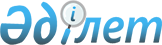 О представителях Правительства Республики Казахстан в Правлении Национального Банка Республики Казахстан
					
			Утративший силу
			
			
		
					Постановление Правительства Республики Казахстан от 24 июня 1998 года N 591. Утратило силу - постановлением Правительства РК от 5 ноября 1999 г. N 1661 ~P991661

      Правительство Республики Казахстан ПОСТАНОВЛЯЕТ: 

      1. Назначить представителями Правительства Республики Казахстан в Правлении Национального Банка Республики Казахстан: 

      Джандосова У.А. - заместителя Премьер-Министра - Министра финансов Республики Казахстан. 

      Сноска. В пункт 1 внесены изменения - постановлением Правительства РК от 5 февраля 1999 г. N 97 R990097_ . 

      2. Освободить от обязанностей представителей Правительства Республики Казахстан в Правлении Национального Банка Республики Казахстан Павлова А.С. и Дамитова К.К. 

 

     Премьер-Министр  Республики Казахстан
					© 2012. РГП на ПХВ «Институт законодательства и правовой информации Республики Казахстан» Министерства юстиции Республики Казахстан
				